20.01.2021г Урок №2Лабораторная работа №1Тема: Общее устройство колёсного и гусеничного трактора. Устройство, принцип работы одно цилиндрового четырёхтактного ДВС.Цели работы:- закрепление полученных знаний по теме: «Назначение  тракторов, классификация, общее устройство трактора, общее устройство ДВС»- применение полученных знаний на практике.- воспитание грамотного специалиста.Оборудование урока и литература: рабочая тетрадь по предмету.А.М Родичев « Тракторы» Академия г.Москва.А.В. Короткевича  «Ураджай»  «Азбука тракториста» 2017г. 488стрПорядок работы.1.Изучить и законспектировать; А.М Родичев « Тракторы» Академия г.Москва. А.В. Короткевича  «Ураджай»  «Азбука тракториста» г. Минск стр. 5-17.2. Ответить на контрольные вопросы.Ход урокаКонспектируем и изучаем заданный материал и отвечаем на контрольные вопросы.Ход урока:На прошлом уроке  мы с вами изучили  следующие вопросы: - что такое  трактор, его назначение.-классификацию тракторов.-общее устройство трактора.-общее устройство двс(двигателя внутреннего сгорания)- классификацию ДВС-основные термины определения.- рабочий цикл четырёхтактного одно цилиндрового простейшего ДВС.      Трактором   называется   самоходная   колесная или гусеничная машина, предназначенная для выполнения сельскохозяйиных, землеройных, транспортных и других работ с помощью прицепных или навесных сельскохозяйственных машин.Классификацию тракторов. (Схема №1 зарисовать в конспект)Общее устройство трактора или его компоновка.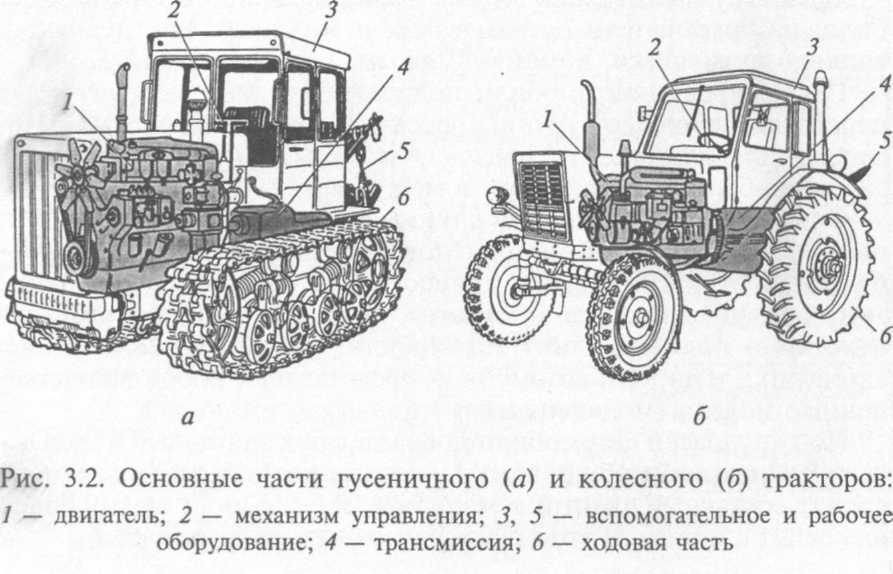 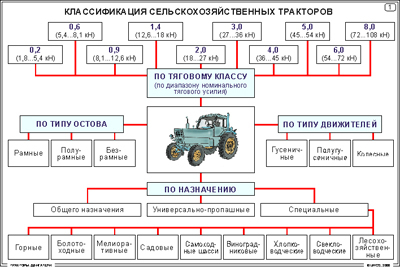 Схема №1Самостоятельно распределить по маркам тракторов к какому классу они относятся: Т-25; Т-40; Мтз-80; ДТ-75; Т-4; Т-150К; К-700;Рассматривая вопрос общего устройства трактора Вы уже знаете из прошлого урока, что трактор  состоит из следующих агрегатов:-двигателя -силовой передачи, -ходовой части, -механизмов управления, -остова, -рабочего, -вспомогательного -дополнительного оборудования.Рассмотрим этот вопрос более подробно:Двигатель состоит: два механизма- КШМ и ГРМ (Кривошипно- шатунный механизм и Газраспредилительный механизм)четыре системы: охлаждения, смазки, питания, запуска.Эти системы обеспечивают работу механизмов.  Электрооборудование трактора отнесём как рабочее, вспомогательное и дополнительное оборудование, так как оно обеспечивает освещение, сигнализацию и комфорт.Силовая передача состоит:Трансмиссия, ходовая часть, механизмы управления.Трансмиссия состоит:Сцепление, КПП( коробка переменных передач) карданная передача, главная передача, дференциал или планетарный механизм у гусеничных тракторов, полуоси, конечная передача.Ходовая часть состоит:Остов (рама, полурамы, лонжероны), колёса, у гусеничного трактора звёздочка и рабочее оборудование гусеницы, передние и задние мосты.     Этот вопрос нужно рассматривать исходя из особенностей конструкции трактора для примера возьмём такие трактора как: МТЗ-80; ДТ-75; Т-150К; Т-150 гусеничный (Рассмотреть особенности конструкции тракторов самостоятельно.)Механизмы управления состоит:Рулевое управление и тормозные системы тракторовРабочее оборудование:ВОМ(вал отбора мощности) , гидравлическая система, навеска, прицепное устройство.Вспомогательное оборудование:Кабина, средства сигнализации и контроля работы трактора и сельхоз машин.Дополнительное оборудование.Отопитель, кондиционер, радио, и т.дИзучить самостоятельно органы управления трактором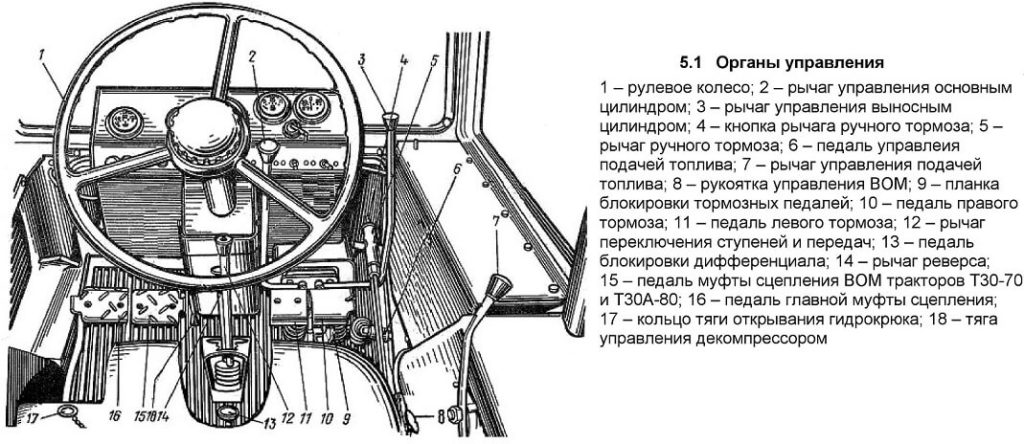 Изучить самостоятельно работы ЕТО:(ежедневного технического обслуживания)К пуску двигателя можно приступить только после проведения всех операций ежесменного технического ухода.Перед пуском двигателя необходимо:Очистить трактор и сельхоз машину от пыли и грязи.Убедиться в отсутствии подтёков технических жидкостей(охлаждающая жидкость, топливо, масло)Проверить крепёж деталей, механизмов, агрегатов трактора.Проверить исправность и работу тормозной системы, рулевого управления.Убедиться в исправной работе освещения и сигнализации.Проверить уровень масла в картере двигателя и при необходимости долить;Проверить уровень охлаждающей жидкости в радиаторе и при ее недостатке долить;Проверить наличие топлива в баках основного я пускового двигателей;Выключить подачу топлива, включить дскомпрессионный механизм и проверить вращение коленчатого вала, проворачивая его рукояткой;Удалить попавший в систему питания воздух, прокачивая топливо ручным насосом до тех пор, пока оно не будет выходить из трубки подогревателя или из корпуса фильтра тонкой очистки сплошной струей без пузырьков воздуха.